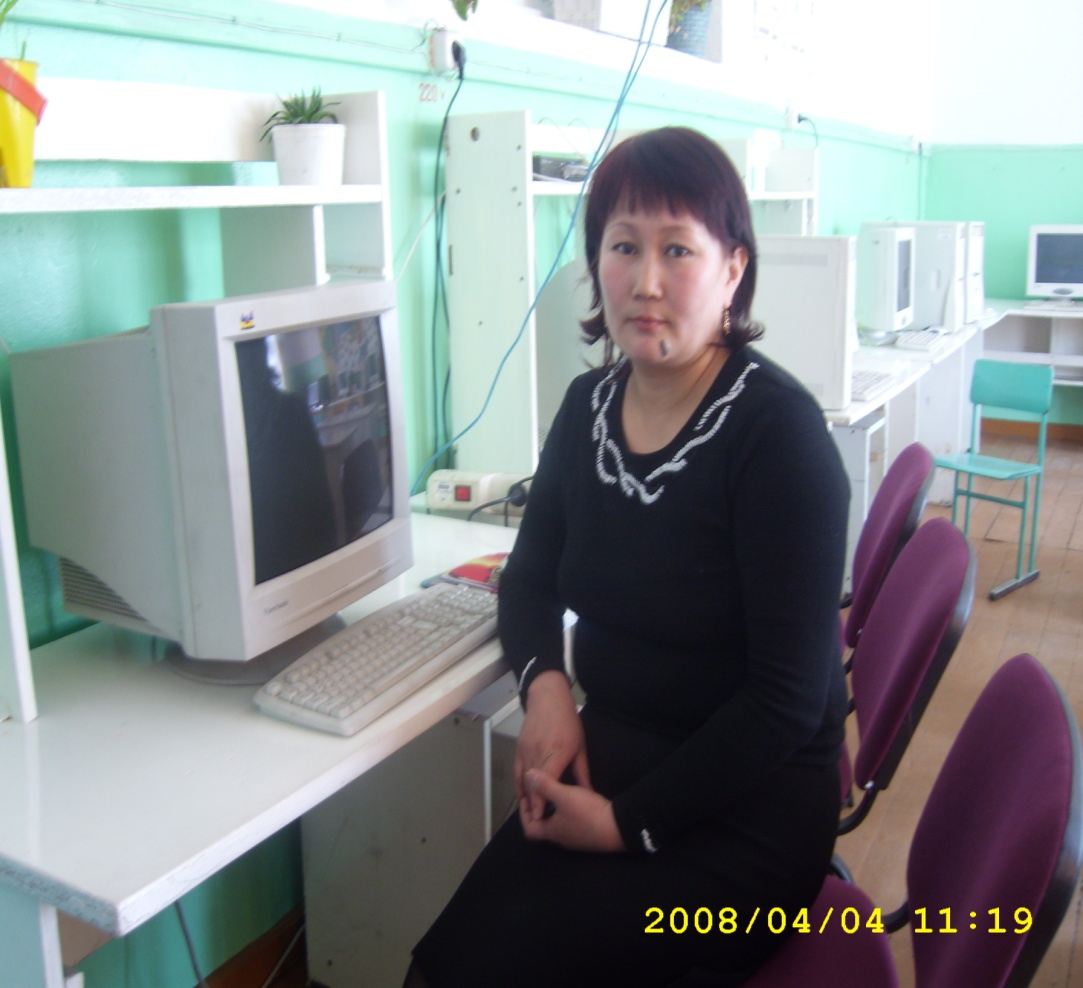 « Общие сведения об учителе»Ф. И. О.                                         Ховалыг Чодураа Ким-ооловнаГод рождения                              1972Образование                                 высшее, в . ТГУ                                                         Филологический факультет, ФППК  "Педагогика и психология"Педагогический стаж                  23Стаж работы                                 23Квалификационная категория  втораяНаграды: Грамоты школы, грамоты сельской администрации, Почетная грамота Министерство образования и науки Республики Тыва, Почетная грамота законодательной палаты Великого Хурала Республики Тыва.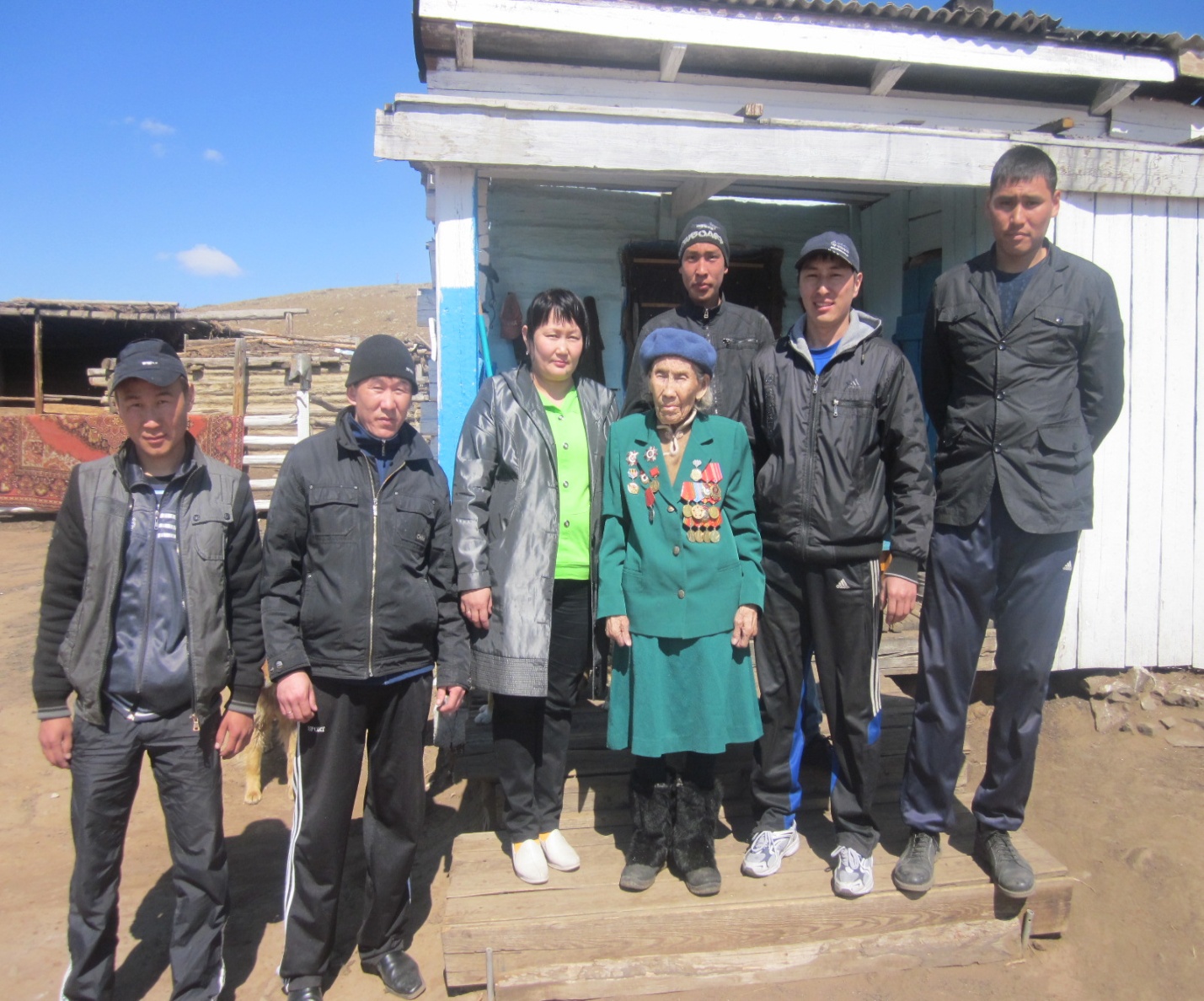 Тимуровская работа6 мая 2012г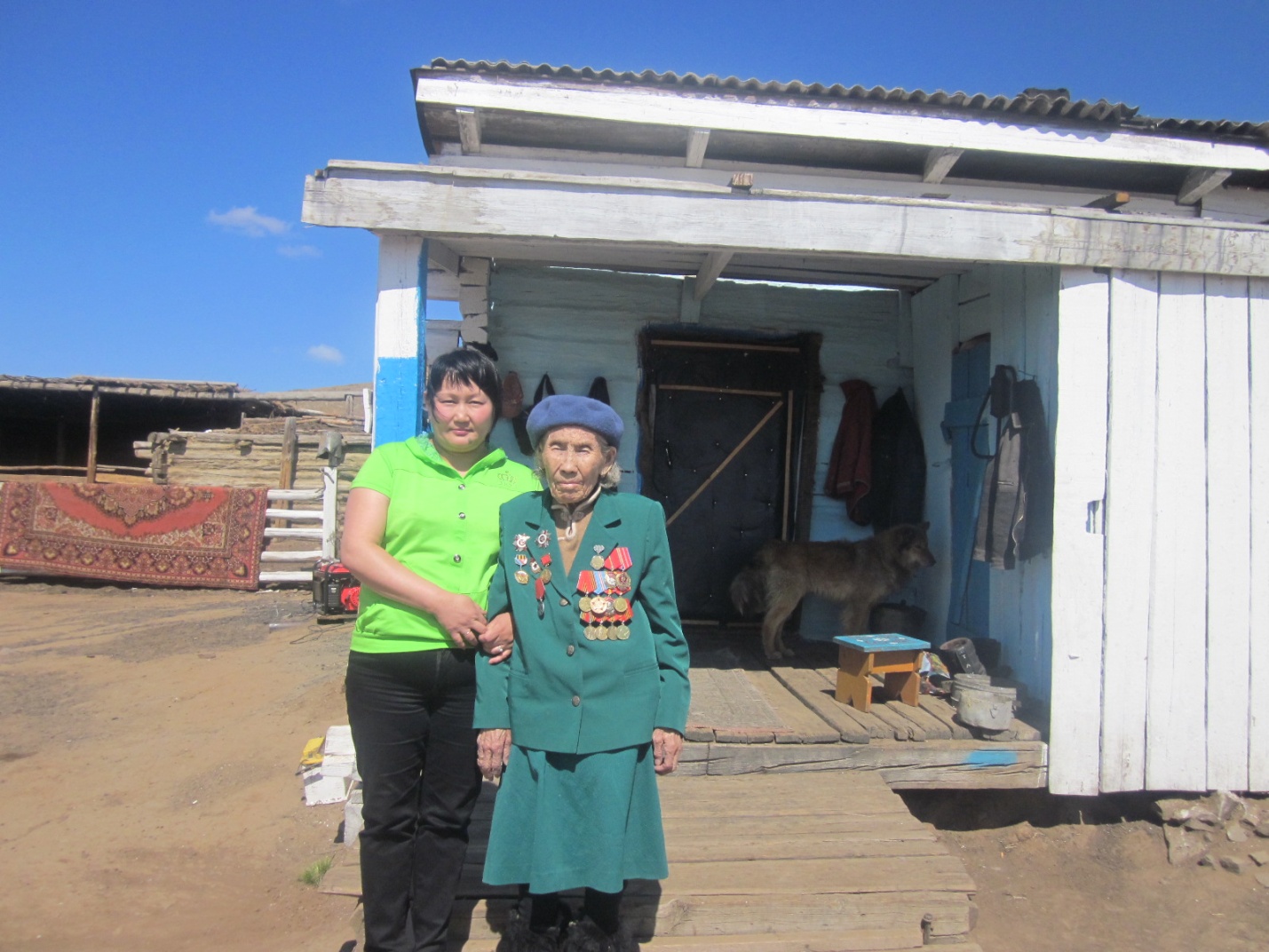 С Ветераном Великой Отечественной войны Байлак Вера Чулдумовной6 мая 2012г